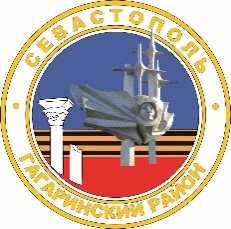 МЕСТНАЯ АДМИНИСТРАЦИЯ  ВНУТРИГОРОДСКОГО МУНИЦИПАЛЬНОГО ОБРАЗОВАНИЯГОРОДА СЕВАСТОПОЛЯ ГАГАРИНСКИЙ МУНИЦИПАЛЬНЫЙ ОКРУГПОСТАНОВЛЕНИЕ«01» октября 2021 г.							№ 47 - ПМАО создании комиссии по присвоению спортивных разрядов «второй спортивный разряд» и «третий спортивный разряд» и квалификационных категорий спортивных судей «спортивный судья третьей категории» и «спортивный судья второй категории»В соответствии с Федеральными законами от 06 октября 2003 г.                      № 131-ФЗ «Об общих принципах организации местного самоуправления в Российской Федерации», от 04 декабря 2007 г. № 329-ФЗ «О физической культуре и спорте в Российской Федерации», Законами города Севастополя                                       от 20 июля 2007 г. № 166-ЗС «О физической культуре и спорте в городе Севастополе», от 30 декабря 2014 г. № 102-ЗС «О местном самоуправлении в городе Севастополе», приказом Министерства спорта Российской Федерации                       от 20 февраля 2017 г. № 108 «Об утверждении Положения о Единой всероссийской спортивной классификации», в редакции приказа Министерства спорта Российской Федерации от 01 июня 2021 г. № 370, приказом Министерства спорта Российской Федерации от 28 февраля 2017 г. №134 «Об утверждении Положения о спортивных судьях», в редакции приказа Министерства спорта Российской Федерации от 30 марта 2021 г.           № 188, местная администрация внутригородского муниципального образования города Севастополя Гагаринский муниципальный округ постановляет:Создать комиссию местной администрации внутригородского муниципального образования города Севастополя Гагаринский муниципальный округ по присвоению спортивных разрядов второй спортивный разряд» и «третий спортивный разряд» и квалификационных категорий спортивных судей «спортивный судья третьей категории» и «спортивный судья второй категории» и утвердить её состав согласно приложению.2. Настоящее постановление вступает в силу с момента его официального обнародования.3. Контроль за выполнением настоящего постановления возложить на первого заместителя Главы местной администрации внутригородского муниципального образования города Севастополя Гагаринский муниципальный округ (Ю.В. Иванченко).Глава внутригородского муниципального образования,исполняющий полномочия председателя Совета,Глава местной администрации						А.Ю. ЯрусовПриложение к постановлениюместной администрациивнутригородского муниципальногообразования города СевастополяГагаринский муниципальный округ от «01» октября 2021 года №47-ПМАСОСТАВкомиссии местной администрации внутригородского муниципального образования города Севастополя Гагаринский муниципальный округ по присвоению спортивных разрядов второй спортивный разряд» и «третий спортивный разряд» и квалификационных категорий спортивных судей «спортивный судья третьей категории» и «спортивный судья второй категории»ПОДГОТОВЛЕНОНачальник отдела по исполнению полномочий местной администрации_______________В.В. Конохов«_____»_____________ 2021СОГЛАСОВАНОПервый заместитель главы местной администрации__________Ю.В. Иванченко«_____»_____________ 2021Главный специалистместной администрации_____________И.В. Кензина«_____»_____________ 2021Постановление направлено:Отдел по исполнению полномочийместной администрации                             - 1Главный специалист местной администрации (Ратнер Г.А.)      - 1ИТОГО:                                                       - 2Конохов В.В.Постановление направлено:Отдел по исполнению полномочийместной администрации                             - 1Главный специалист местной администрации (Ратнер Г.А.)      - 1ИТОГО:                                                       - 2Конохов В.В.Председатель комиссиидолжностьИванченко Ю.В.Первый заместитель Главы местной администрации внутригородского муниципального образования города Севастополя Гагаринский муниципальный округЗаместитель председателя комиссии:Конохов Виталий ВладимировичНачальник отдела по исполнению полномочий местной администрации внутригородского муниципального образования города Севастополя Гагаринский муниципальный округОтветственный секретарь комиссииПарамонов Анатолий ВикторовичСпециалист первой категории отдела по исполнению полномочий местной администрации внутригородского муниципального образования города Севастополя Гагаринский муниципальный округЧлены комиссии:Мягких Елена ФедоровнаГлавный специалист отдела по исполнению полномочий местной администрации внутригородского муниципального образования города Севастополя Гагаринский муниципальный округКензина Ирина ВитальевнаГлавный специалист местной администрации внутригородского муниципального образования города Севастополя Гагаринский муниципальный округТерновая Людмила Николаевнаинструктор-методист Государственного бюджетного учреждения города Севастополя «Спортивная школа №1»Пешкина Вера Васильевна	Начальник отдела по подготовке и обеспечению спортивных сборных команд и спортивного резерва Государственного автономного учреждения города Севастополя «Центр спортивной подготовки сборных команд города Севастополя»